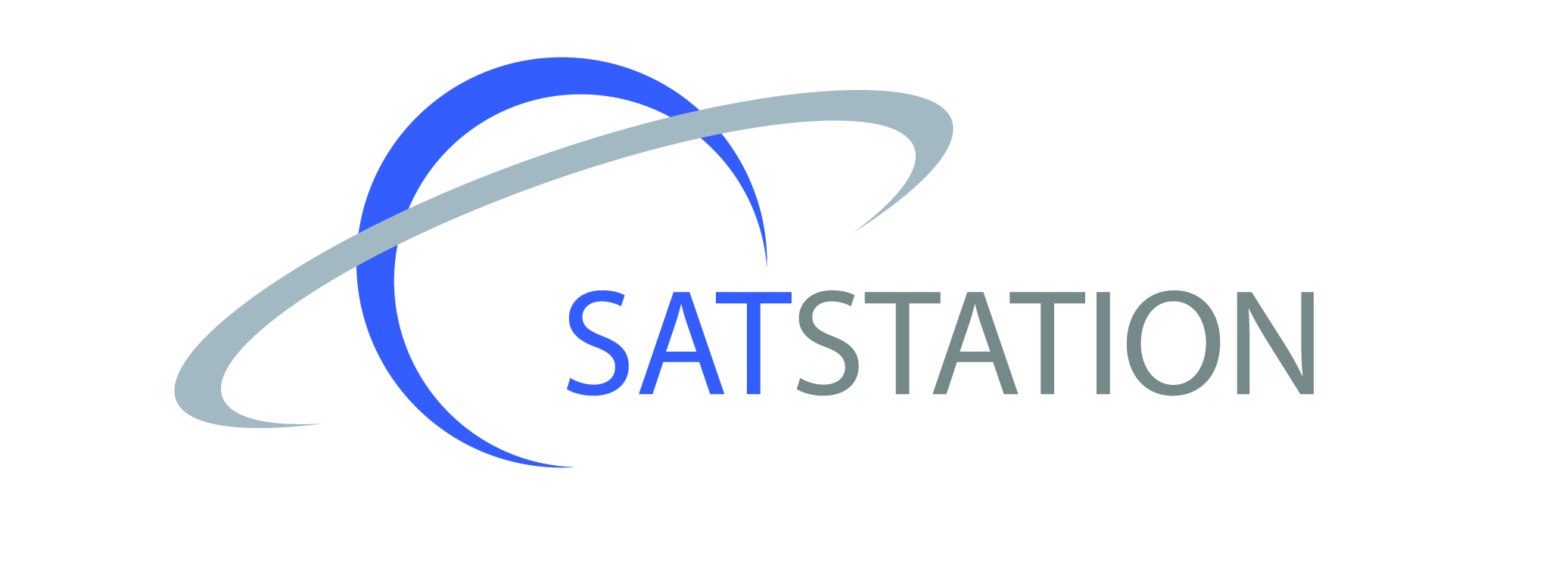 Passive Omnidirectional Antenna for IridiumCertified Iridium AntennaPassive Antenna for Iridium terminals.Requires no pointing towards satellite.Rugged design for reliable performance in harsh conditions.Low loss radome.Mounts on 1”-14NF threaded pole.Coaxial cable not included.Our 'legacy' Iridium antenna, sold by the thousands.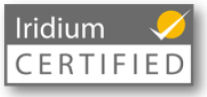 Outline Drawing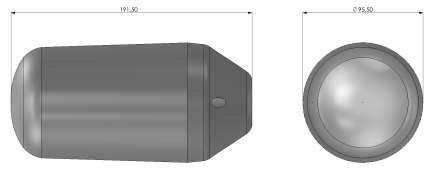 65000 Radiation pattern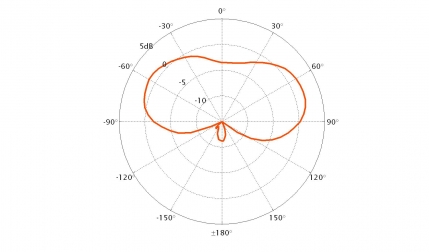 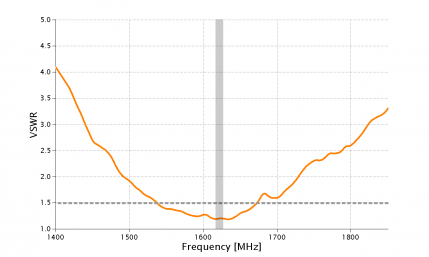 ELECTRICAL SPECIFICATIONS:ELECTRICAL SPECIFICATIONS:FREQUENCY1616 - 1626.5 MHz (L-band)SATELLITE SYSTEMIridiumIMPEDANCE50 ohmPOLARISATIONRHCPAXIAL RATIO< 6 dBGAIN2 dBicVSWR< 1.5MECHANICAL SPECIFICATIONS:MECHANICAL SPECIFICATIONS:COLORWhite, non-glossyHEIGHT188 mm, 191.5 mm including baseDIAMETER95 mmMOUNTINGOn flange 1"-14NFOPERATING TEMPERATURE-40C to +85CCONNECTOR 1N (f)ORDERING INFORMATION:ORDERING INFORMATION:PART NO.SAT-65000PART NO.SAT-65000 